Lesson 4 Practice ProblemsEvaluate .Select all expressions that are equal to .96512Write the expression  using radicals.An arithmetic sequence  starts 4, 13, . . . . Explain how you would calculate the value of the 5,000th term.(From Unit 1, Lesson 8.)Select all items equivalent to .the area of a square with side length 24 unitsthe side length of a square with area 24 square unitsthe positive number , where the positive number , where the edge length of a cube with volume 24 cubic unitsthe volume of a cube with edge length 24 units(From Unit 3, Lesson 2.)Which expression is equivalent to ?11.5(From Unit 3, Lesson 3.)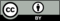 © CC BY 2019 by Illustrative Mathematics®